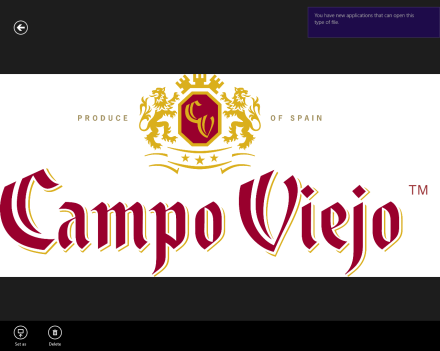 PRESSEMELDINGMars 2017ET LEVENDE KUNSTVERK, BÅDE INNI OG UTENPÅNy flaske i begrenset opplag, inspirert av Campo Viejos hjerte for Rioja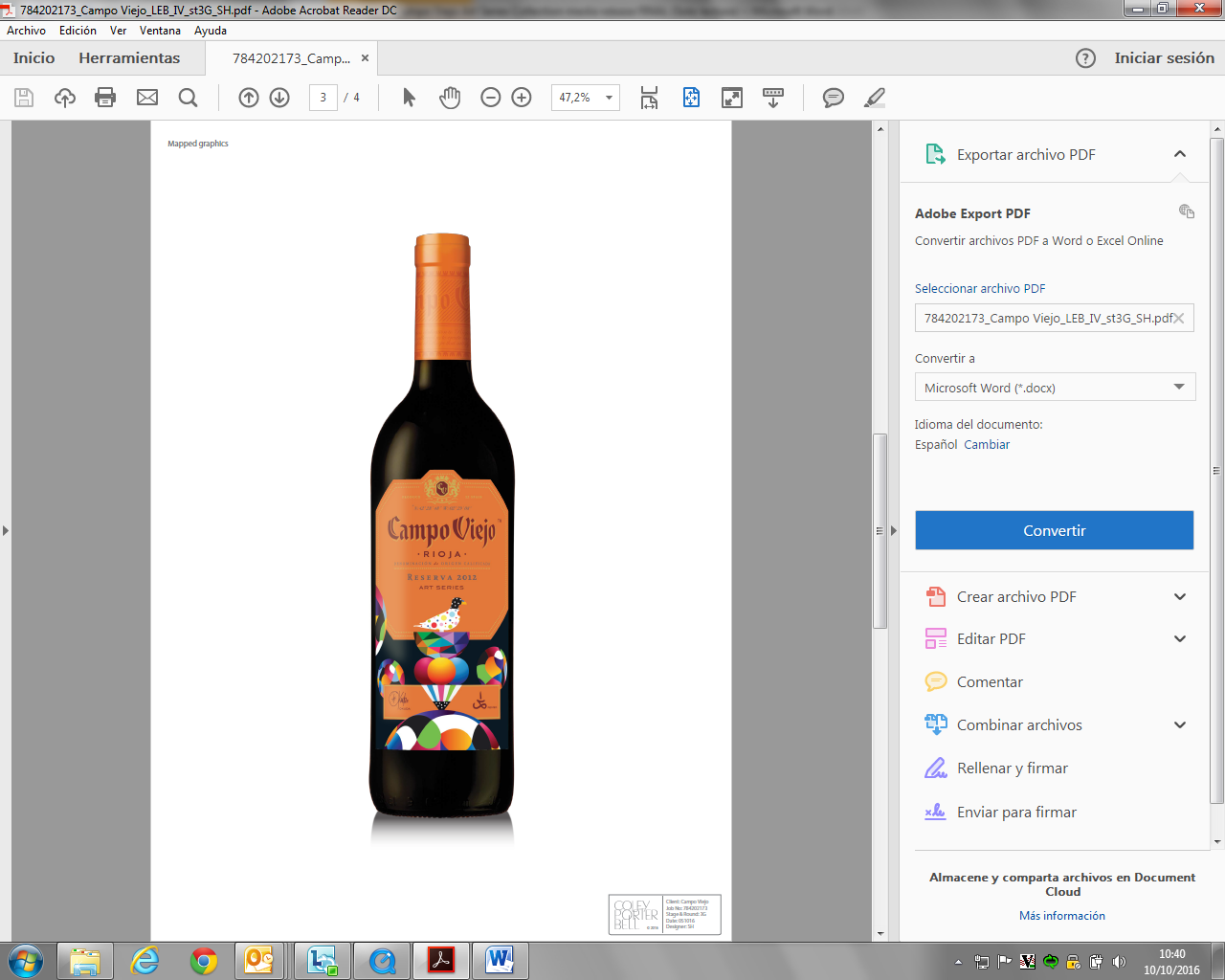 Verdens ledende vinmerke fra Rioja, Campo Viejo, har gitt årets Reserve Art Series Limited Edition-flaske en etikett som gjenspeiler regionens dynamikk og livsglede. Den årlige tradisjonen med å lansere en flaske i begrenset opplag er nå inne i sitt fjerde år og er del av et aktivt samarbeid med to av verdens fremste urbane kunstnere, Okuda and Remed, som begge har til mål å fremme en mer uttrykkssterk verden. Campo Viejos ledende vinmaker, Elena Adell, sier: “I tidligere år har Okuda and Remed latt seg inspirere av sine Streets of Colour-erfaringer over hele verden ved utformingen av Reserve Art Series Limited Edition-flaskene. I år synes vi det er spennende at de har gått tilbake til merkets røtter og skapt et helt spesielt kunstverk med en sterk forbindelse til vår kulturarv her i hjertet                          av Rioja.”Etikettene på årets flaske i begrenset opplag fremstiller skulpturen “En bro mellom himmel og jord” som ble avduket på Campo Viejo-vingården i 2013. I september 2016 laget Okuda and Remed en ny versjon av denne skulpturen, inspirert av beliggenheten til Campo Viejo-vingården og de sterke personlighetene til vinmakerne der.Den nye flasken i begrenset opplag vil bli lansert med Campo Viejo Reserve 2012, en vin med mørk, rubinrød farge og med aroma av kirsebær, plommer og bjørnebær, perfekt balansert med innslag av nellik, pepper, vanilje og kokosnøtt. Smak av moden frukt og krydder, myke tanniner og en lang, kompleks avslutning.Campo Viejos Reserve Art Series Limited Edition-flasken vil være tilgjengelig i et begrenset tidsrom fra april 2017.Informasjon om produktet og kunstnerne: Om Campo ViejoCampo Viejo er en av flaggskip-vingårdene i Rioja-regionen og verdens største Rioja-vinmerke*. Helt siden to lokale vinmakere – Beristain og Ortigüela – skapte den første årgangen i 1959 har Campo Viejo representert Riojas uttrykksstyrke, farger og livsglede. Vinregionen Rioja ligger nord i Spania, i hjertet av Ebro-dalen. Dette er den viktigste spanske vinregionen, og her finner du også Campo Viejo. Campo Viejos vinmakere jobber hardt for å sikre at vinene deres er optimale og genuine representanter for nåtidens Rioja og formidler regionens livlighet og dynamikk på en måte som skaper den uttrykkssterke, frukt-drevne vinen som er blitt så ettertraktet av mange av dagens vindrikkere.Campo Viejo har vunnet mange priser og er samtidig en bærekraftig vingård, Her settes kjærligheten til og respekten for landet og den lokale vinkulturarven i høysetet. Campo Viejo er sterkt opptatt av miljøvennlig produksjon av vin og var den første spanske vingården, og faktisk en av verdens første, som fikk sertifikatet Carbon Neutral®.Om Okuda og RemedDen spanske kunstneren Okuda og hans franske kollega Remed er blitt berømt i det urbane kunstmiljøet for sine fargerike verk. De kom sammen da Campo Viejo i 2013 ba dem om å samarbeide om en skulptur på Campo Viejo-vingården i Rioja, en skulptur som skulle formidle moderniteten, uttrykksstyrken og dynamikken som særpreger Campo Viejo-vinene. Okuda har spesialisert seg på gatekunst, illustrasjoner, malerier, veggmalerier, skulpturer og installasjoner. Arbeidene hans kjennetegnes av fargeblokking med livlige, endrende miljømessige og disharmoniske former og figurer. Han uttrykker seg i ulike farger og formater og har stor erfaring med installasjoner. Siden 2004 har han hatt flere hundre utstillinger i Spania, Paris, London, New York, Japan, De forente arabiske emirater, India, Sør-Afrika, Mocambique, Mexico, Chile og Brasil. Remeds kunst er fokusert på vegger, lerreter, trykk, tegninger og skulpturer. Arbeidene hans er blant annet inspirert av kubisme, modernisme, grafikk, primær og naiv kunst og pop-art. Siden 2005 har han hatt flere hundre utstillinger i Polen, Italia, Spania, Serbia, Frankrike, Mexico, Marokko, Brasil, Norge, Sør-Afrika og USA.Du finner mer informasjon på:Photine.vermes@pernod-ricard.comwww.campoviejo.com Campo Viejo™ er et varemerke som tilhører Pernod Ricard Winemakers Spain S.A.